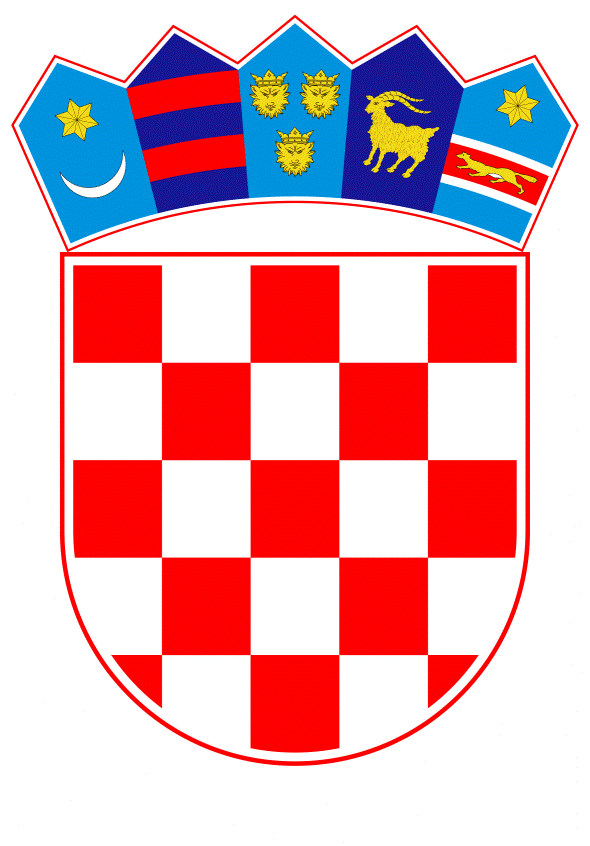 VLADA REPUBLIKE HRVATSKEZagreb, 9. prosinca 2020.______________________________________________________________________________________________________________________________________________________________________________________________________________________________Na temelju članka 1., članka 8. i članka 31. stavka 3. Zakona o Vladi Republike Hrvatske („Narodne novine“, br. 150/11, 119/14, 93/16 i 116/18) a u vezi s Nacionalnim programom reformi 2020., Vlada Republike Hrvatske je na sjednici održanoj ______________ 2020. donijelaZ A K L J U Č A KZadužuju se Ministarstvo prostornoga uređenja, graditeljstva i državne imovine (dalje u tekstu: Ministarstvo) i Centar za restrukturiranje i prodaju (dalje u tekstu: CERP) da u roku od 60 dana od dana donošenja ovoga Zaključka uspostave sustav ranog upozoravanja na rizike u poslovanju (EWS – Early warning system) trgovačkih društava i drugih pravnih osoba u većinskom vlasništvu države.Zadužuje se Ministarstvo da, u suradnji sa CERP-om i sa ministarstvima u čijoj nadležnosti su djelatnosti kojima se pretežito bave pravne osobe od posebnog interesa za Republiku Hrvatsku kao i druge pravne osobe u većinskom vlasništvu države, a kojima, sukladno Zakonu o upravljanju državnom imovinom upravlja CERP, u roku od 60 dana od dana donošenja ovoga Zaključka, izradi smjernice za postupanje pravnih osoba i smjernice za postupanje nadležnih tijela državne uprave u postupcima pripreme i provedbe planova za restrukturiranje i financijskog i operativnog poboljšanja uspješnosti poslovanja trgovačkih društava i drugih pravnih osoba u većinskom vlasništvu države.2. Obveznici primjene smjernica za postupanje pravnih osoba su pravne osobe od posebnog interesa za Republiku Hrvatsku, a koje su u većinskom vlasništvu države, kao i ostala trgovačka društva u većinskom vlasništvu države kojima upravlja CERP.Obveznici primjene smjernica za postupanje nadležnih tijela državne uprave su Ministarstvo, CERP i ministarstava u čijoj nadležnosti su djelatnosti kojima se pretežito bave obveznici primjene smjernica za postupanje pravnih osoba, sukladno Zakonu o ustrojstvu i djelokrugu tijela državne uprave (Narodne novine, broj 85/20).3. Zadužuje se Ministarstvo objaviti smjernice za postupanje pravnih osoba na svojim mrežnim stranicama. 4. Ovaj Zaključak objavit će se u Narodnim novinama.Klasa: 
Urbroj: 
Zagreb,       		PREDSJEDNIK mr. sc. Andrej PlenkovićOBRAZLOŽENJEVlada Republike Hrvatske donijela je na sjednici održanoj 02. kolovoza 2018. godine Odluku o praćenju planova i izvještaja o poslovanju trgovačkih društava i pravnih osoba koji čine državnu imovinu („Narodne novine“, br. 71/18). Kao rezultat primjene navedene odluke ukazala se potreba za izradom smjernica o pripremi i provedbi planova restrukturiranja i planova financijskog i operativnog poboljšanja uspješnosti poslovanja (FOPIP) trgovačkih društva u većinskom državnom vlasništvu te drugih pravnih osoba, kao i nadležnih tijela državne uprave.U okviru korištenja sredstava Programa potpore strukturnim reformama, za koje je zadužena Glavna uprava za potporu strukturnim reformama Europske komisije (DG Reform), a čiji su korisnici projekta, Ministarstvo prostornoga uređenja, graditeljstva i državne imovine i Centar za restrukturiranje i prodaju, proveden je projekt pod nazivom „Restrukturiranje i povećanje financijske i operativne uspješnosti trgovačkih društava u državnom vlasništvu“. Koordinator projekta je Ured Europske banke za obnovu i razvoj (EBRD) Zagreb. Projekt „Restrukturiranje i povećanje financijske i operativne uspješnosti trgovačkih društava u državnom vlasništvu“ nastavlja se na prethodni projekt - „Unaprjeđenje upravljačkog modela, organizacije i procesa planiranja, izvještavanja i nadzora trgovačkih društava u državnom vlasništvu“ - koji je uspostavio okvir za izvještavanje i srednjoročno planiranje trgovačkih društava i drugih pravnih osoba, uključen u Odluku o praćenju planova i izvještaja o poslovanju trgovačkih društava i pravnih osoba koji čine državnu imovinu („Narodne novine“, br. 71/18).Navedenim projektom predviđena je izrada dva dokumenta od kojih bi se jedan odnosio na postupanja pravnih osoba u većinskom državnom vlasništvu koje bi se našle u potrebi restrukturiranja ili financijskog i operativnog poboljšanja uspješnosti poslovanja, a drugi na postupanja nadležnih tijela državne uprave u istim postupcima. Smjernicama za postupanje pravnih osoba će se predvidjeti posebni procesi planiranja i izvještavanja obveznika primjene navedenih smjernica, koji se suočavaju ili za koje se može očekivati da će se u srednjoročnom razdoblju suočiti s financijskim i/ili operativnim poteškoćama.Smjernicama za postupanje pravnih osoba i smjernicama za postupanje nadležnih tijela državne uprave će se uspostaviti tzv. sustav ranog upozoravanja na rizike u poslovanju (EWS – Early warning system), odnosno metodologija za identifikaciju obveznika primjene smjernica za postupanje pravnih osoba u financijskim poteškoćama ili poteškoćama u operativnom poslovanju kojima je potrebno restrukturiranje i / ili financijsko i operativno poboljšanje. Uspostava sustava ranog upozoravanja podrazumijeva pripremu i kreiranje podloga (uključujući tablice, upitnike, izvještaje i druge relevantne podatke) te u suradnji sa ministarstvima u čijoj nadležnosti su djelatnosti kojima se pretežito bave obveznici primjene smjernica za postupanje pravnih osoba, definiranje sustava indikatora upozorenja temeljenog na ključnim indikatorima poslovanja (KPI - Key performance indicators) pomoću kojih će se nadzirati poslovanje obveznika primjene smjernica za postupanje pravnih osoba.Smjernicama za postupanje nadležnih tijela državne uprave će se definirati osnivanje i način rada radnih skupina sa ciljem uspostavljanja redovnih komunikacijskih kanala između Ministarstva prostornoga uređenja, graditeljstva i državne imovine i/ili Centra za restrukturiranje i prodaju i ministarstava u čijoj nadležnosti su djelatnosti kojima se pretežito bavi obveznik primjene smjernica za postupanje pravnih osoba te predlagati daljnje aktivnosti usmjerene prema izlasku iz faze poslovanja s poteškoćama.Radne skupine čine predstavnici Ministarstva prostornoga uređenja, graditeljstva i državne imovine i/ili Centra za restrukturiranje i prodaju, i ministarstava u čijoj nadležnosti su djelatnosti kojima se pretežito bavi obveznik primjene smjernica za postupanje pravnih osoba, te po potrebi i druge osobe za koje se procijeni da mogu doprinijeti obavljanju zadaća radnih skupina.U slučaju da radna skupina treba razmatrati opcije koje uključuju dodjelu državnih potpora ili koje mogu imati implikacije na državni proračun, dio radne skupine bit će i predstavnici Ministarstva financija.Radne skupine osnivaju se odlukom Ministarstva prostornoga uređenja, graditeljstva i državne imovine ili CERP-a, ovisno o tome u čijoj nadležnosti je djelatnost kojom se pretežito bavi trgovačko društvo ili druga pravna osoba zbog koje se radna skupina osniva.Pravne osobe na koje se odnosi ovaj Zaključak su pravne osobe od posebnog interesa za Republiku Hrvatsku određene Odlukom Vlade Republike Hrvatske o pravnim osobama od posebnog interesa za Republiku Hrvatsku (“Narodne novine“, br. 71/18), a koja su u većinskom vlasništvu države, kao i ostala trgovačka društva u većinskom vlasništvu države kojima, sukladno Zakonu o upravljanju državnom imovinom („Narodne novine“, br. 52/18), upravljaju Ministarstvo prostornoga uređenja, graditeljstva i državne imovine i CERP. Nadležna tijela državne uprave na koje se odnosi ovaj Zaključak su Ministarstvo prostornoga uređenja, graditeljstva i državne imovine i Centar za restrukturiranje i prodaju, sukladno odredbama Zakona o upravljanju državnom imovinom („Narodne novine“, br. 52/18) i ministarstva u čijoj nadležnosti su djelatnosti kojima se pretežito bave trgovačka društva i druge pravne osobe na koja se ovaj Zaključak odnosi, sukladno odredbama Zakona o ustrojstvu i djelokrugu tijela državne uprave („Narodne novine“, br. 85/20) te Ministarstvo financija u slučaju da proces uključuje dodjelu državnih potpora ili može imati implikacije na državni proračun.Vlada Republike Hrvatske je na sjednici održanoj 30. travnja 2020. godine donijela Nacionalni program reformi za 2020. godinu, u kojem je Ministarstvo državne imovine, sada Ministarstvo prostornoga uređenja, graditeljstva i državne imovine, između ostalog, nositelj aktivnosti 1.3.1.2. koja predviđa uspostavljanje sustava ranog upozoravanja na rizike u poslovanju (EWS) za pravne osobe u većinskom vlasništvu države. Navedeni sustav ranog upozoravanja na rizike u poslovanju implementira se kroz Smjernice za trgovačka društva i kroz Smjernice za nadležna tijela i uključuje suradnju sa ministarstvima u čijoj nadležnosti su djelatnosti kojima se pretežito bave obveznici primjene smjernica za postupanje pravnih osoba i definiranje indikatora upozorenja temeljenog na ključnim indikatorima poslovanja (KPI - Key performance indicators) pomoću kojih će se pratiti poslovanje obveznika primjene smjernica. Cilj smjernica je izrada sveobuhvatnog okvira restrukturiranja pravnih osoba u većinskom vlasništvu države i povećanja njihove operativne i financijske uspješnosti, kao i nadzor i potpora navedenim procesima od strane Ministarstva prostornoga uređenja, graditeljstva i državne imovine i CERP-a, ali i drugih nadležnih ministarstava. Krajnja je svrha uspješnom pripremom i primjenom planova jačanja financijske i operativne efikasnosti (FOPIP) i planova restrukturiranja postići veću profitabilnost, osnažiti upravljačku strukturu i unaprijediti poslovne procese pravnih osoba u većinskom vlasništvu Republike Hrvatske.Predlagatelj:Ministarstvo prostornoga uređenja, graditeljstva i državne imovinePredmet:Prijedlog zaključka u vezi s uspostavom sustava ranog upozoravanja na rizike u poslovanju trgovačkih društava i drugih pravnih osoba u većinskom vlasništvu države